SRDEČNĚ ZVEME VŠECHNY PŘÁTELE DOBRÉHO JÍDLA A ZÁBAVY NA8. ČERVNA OD 15,00 HODIN  HŘIŠTĚ V CHÁŘOVICÍCH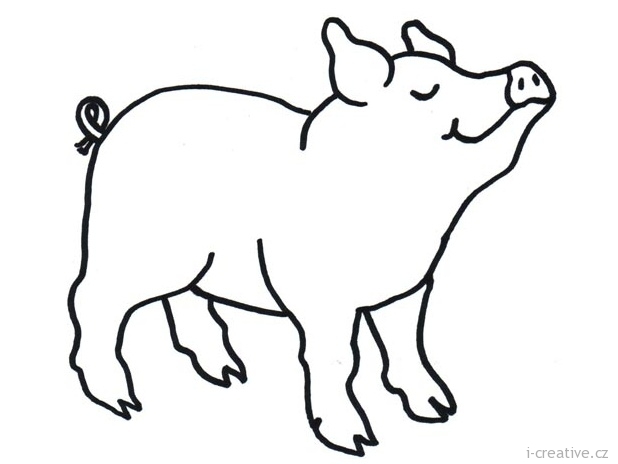 Prosíme zájemce o soutěžení, aby se nahlásili u Lenky Pádivé nebo Zuzany Krajánkové.